         ҠАРАР                                                            РЕШЕНИЕ«23» декабрь 2016 й .               № 12-2                       «23» декабря 2016 г.О бюджете сельского поселения Саннинский сельсовет муниципального района Благовещенский район Республики Башкортостан на 2017 год и на плановый период 2018 и 2019 годов1. Утвердить основные характеристики бюджета сельского поселения Саннинский сельсовет муниципального района Благовещенский район Республики Башкортостан на 2017год:1) прогнозируемый общий объем доходов бюджета сельского поселения Саннинский сельсовет муниципального района Благовещенский район Республики Башкортостан в сумме 2102,0 тыс. рублей;2) общий объем расходов бюджета сельского поселения Саннинский сельсовет муниципального района Благовещенский район Республики Башкортостан в сумме 2102,0 тыс. рублей;3) дефицит бюджета сельского поселения Саннинский сельсовет муниципального района Благовещенский район Республики Башкортостан в сумме 0,0 тыс. рублей;4) источники финансирования дефицита бюджета сельского поселения Саннинский сельсовет муниципального района Благовещенский район Республики Башкортостан на 2017 год согласно приложению 1 к настоящему Решению.2. Утвердить основные характеристики бюджета сельского поселения Саннинский сельсовет муниципального района Благовещенский район Республики Башкортостан на плановый период 2018 и 2019 годов:1) прогнозируемый общий объем доходов бюджета сельского поселения Саннинский сельсовет муниципального района Благовещенский район Республики Башкортостан на 2018 год в сумме 2102,0 тыс. рублей и на 2019 год в сумме 2102,0 тыс. рублей;2) общий объем расходов бюджета сельского поселения Саннинский сельсовет муниципального района Благовещенский район Республики Башкортостан на 2018 год в сумме 2102,0 тыс. рублей, в том числе условно утвержденные расходы в сумме 40,0 тыс. рублей, и на 2019 год в сумме 2102,0 тыс. рублей, в том числе условно утвержденные расходы в сумме 80,0 тыс. рублей;3) дефицит бюджета сельского поселения Саннинский сельсовет муниципального района Благовещенский район Республики Башкортостан на 2018 год в сумме 0,0 тыс. рублей и на 2019 год в сумме 0,0 тыс. рублей.3. Установить, что муниципальные унитарные предприятия, созданные сельским поселением Саннинский сельсовет муниципального района Благовещенский район Республикой Башкортостан, производят отчисления в бюджет сельского поселения Саннинский сельсовет муниципального района Благовещенский район Республики Башкортостан в размере 10 процентов от прибыли, остающейся после уплаты налогов и иных обязательных платежей в бюджет, в порядке, установленном Администрацией сельского поселения Саннинский сельсовет муниципального района Благовещенский район Республики Башкортостан. 4.Установить, что при зачислении в бюджет сельского поселения Саннинский сельсовет муниципального района Благовещенский район Республики Башкортостан безвозмездных поступлений в виде добровольных взносов (пожертвований) юридических и физических лиц для казенного учреждения, находящегося в ведении соответствующего главного распорядителя средств бюджета сельского поселения Саннинский сельсовет муниципального района Благовещенский район Республики Башкортостан, на сумму указанных поступлений увеличиваются бюджетные ассигнования соответствующему главному распорядителю средств бюджета сельского поселения Саннинский сельсовет муниципального района Благовещенский район Республики Башкортостан для последующего доведения в установленном порядке до указанного казенного учреждения лимитов бюджетных обязательств для осуществления расходов, соответствующих целям, на достижение которых предоставлены добровольные взносы (пожертвования).5. Утвердить перечень главных администраторов доходов бюджета сельского поселения Саннинский сельсовет муниципального района Благовещенский район Республики Башкортостан согласно приложению 2 к настоящему Решению.6. Утвердить перечень главных администраторов источников финансирования дефицита бюджета сельского поселения Саннинский сельсовет муниципального района Благовещенский район Республики Башкортостан согласно приложению 3 к настоящему Решению.7. Установить поступления доходов в бюджет сельского поселения Саннинский сельсовет муниципального района Благовещенский район Республики Башкортостан:1) на 2017 год согласно приложению 4 к настоящему Решению;2) на плановый период 2018 и 2019 годов согласно приложению 5 к настоящему Решению.8. Обслуживание учреждениями Центрального банка Российской Федерации и кредитными организациями счетов, открытых Администрации сельского поселения Саннинский сельсовет муниципального района Благовещенский район Республики Башкортостан, осуществляется в порядке, установленном бюджетным законодательством Российской Федерации.9. Средства, поступающие во временное распоряжение получателей средств бюджета сельского поселения Саннинский сельсовет муниципального района Благовещенский район Республики Башкортостан, учитываются на счете, открытом Администрации сельского поселения Саннинский сельсовет муниципального района Благовещенский район Республики Башкортостан в учреждениях Центрального банка Российской Федерации или в кредитных организациях с учетом положений бюджетного законодательства Российской Федерации, с отражением указанных операций на лицевых счетах, открытых получателям средств бюджета сельского поселения Саннинский сельсовет муниципального района Благовещенский район Республики Башкортостан в Финансовом управлении администрации муниципального района Благовещенский район Республики Башкортостан, в порядке, установленном Администрацией Муниципального района Благовещенский район Республики Башкортостан.10. Утвердить в пределах общего объема расходов бюджета сельского поселения Саннинский сельсовет муниципального района Благовещенский район Республики Башкортостан, установленного пунктом 1 настоящего Решения, распределение бюджетных ассигнований сельского поселения Саннинский сельсовет муниципального района Благовещенский район Республики Башкортостан:1) по разделам, подразделам, целевым статьям (муниципальным программам сельского поселения Саннинский сельсовет муниципального района Благовещенский район Республики Башкортостан и непрограммным направлениям деятельности), группам видов расходов классификации расходов бюджетов:а) на 2017 год согласно приложению 6 к настоящему Решению;б) на плановый период 2018 и 2019 годов согласно приложению 7 
к настоящему Решению;2) по целевым статьям (муниципальным программам сельского поселения Саннинский сельсовет муниципального района Благовещенский район Республики Башкортостан и непрограммным направлениям деятельности), группам видов расходов классификации расходов бюджетов:а) на 2017 год согласно приложению 8 к настоящему Решению;б) на плановый период 2018 и 2019 годов согласно приложению 9 
к настоящему Решению.11. Утвердить общий объем бюджетных ассигнований на исполнение публичных нормативных обязательств на 2017 год в сумме 0,0 тыс. рублей, на 2018 год в сумме 0,0 тыс. рублей и на 2019 год в сумме 0,0 тыс. рублей.12. Утвердить ведомственную структуру расходов бюджета сельского поселения Саннинский сельсовет муниципального района Благовещенский район Республики Башкортостан:1) на 2017 год согласно приложению 10 к настоящему Решению;2) на плановый период 2018 и 2019 годов согласно приложению 11 
к настоящему Решению.13. Установить, что субсидии из бюджета сельского поселения Саннинский сельсовет муниципального района Благовещенский район Республики Башкортостан в 2017-2019 годах предоставляются главными распорядителями средств бюджета сельского поселения Саннинский сельсовет муниципального района Благовещенский район Республики Башкортостан на безвозмездной и безвозвратной основе в пределах предусмотренных им ассигнований по соответствующим кодам бюджетной классификации:1) юридическим лицам (за исключением субсидий муниципальным учреждениям, а также субсидий, указанных в пункте 7 статьи 78 Бюджетного кодекса Российской Федерации), индивидуальным предпринимателям, а также физическим лицам – производителям товаров, работ, услуг в целях возмещения недополученных доходов и (или) финансового обеспечения (возмещения) затрат в связи с производством (реализацией) товаров (за исключением подакцизных товаров, кроме автомобилей легковых и мотоциклов), выполнением работ, оказанием услуг; 2) муниципальным бюджетным и автономным учреждениям сельского поселения Саннинский сельсовет муниципального района Благовещенский район Республики Башкортостан:а) на финансовое обеспечение выполнения ими муниципального задания, рассчитанные с учетом нормативных затрат на оказание ими муниципальных услуг физическим и (или) юридическим лицам и нормативных затрат на содержание муниципального имущества;б) на иные цели; 3) иным некоммерческим организациям, не являющимся муниципальными учреждениями.14. Субсидии, указанные в подпункте 1 пункта 13 настоящего Решения, предоставляются:1) сельскохозяйственным товаропроизводителям, крестьянским (фермерским) хозяйствам, индивидуальным предпринимателям, организациям агропромышленного комплекса независимо от их организационно-правовой формы, организациям потребительской кооперации, организациям, осуществляющим производство сельскохозяйственной продукции, 
ее переработку и реализацию, а также выполняющим мелиоративные работы, сельскохозяйственным потребительским кооперативам, гражданам, ведущим личное подсобное хозяйство, организациям, оказывающим услуги 
по выполнению сельскохозяйственных механизированных работ, организациям по искусственному осеменению животных;2) организациям, учрежденным органами местного самоуправления сельского поселения Саннинский сельсовет муниципального района Благовещенский район Республики Башкортостан, имеющим организационно-правовую форму в виде муниципального унитарного предприятия, в целях возмещения затрат на содержание муниципального имущества сельского поселения Саннинский сельсовет муниципального района Благовещенский район Республики Башкортостан;3) субъектам инновационной деятельности, осуществляющим инновационную деятельность на территории сельского поселения Саннинский сельсовет муниципального района Благовещенский район Республики Башкортостан;4) субъектам малого и среднего предпринимательства 
и организациям инфраструктуры, реализующим проекты по вопросам поддержки и развития субъектов малого и среднего предпринимательства 
на территории сельского поселения Саннинский сельсовет муниципального района Благовещенский район Республики Башкортостан;5) общественным объединениям, субъектам малого и среднего предпринимательства и организациям инфраструктуры, реализующим общественно полезные (значимые) программы (мероприятия) в сфере культуры и искусства, социальной защиты населения, молодежной политики, национальных, государственно-конфессиональных и общественно-политических отношений, а также ведущим многоплановую и систематическую работу по упрочнению общественно-политического, межнационального и межконфессионального согласия в Республике Башкортостан;6) социально ориентированным некоммерческим организациям; 7) частным общеобразовательным организациям, осуществляющим образовательную деятельность по имеющим государственную аккредитацию основным общеобразовательным программам, в целях получения гражданами дошкольного, начального общего, основного общего, среднего общего образования;8) частным дошкольным образовательным организациям, осуществляющим образовательную деятельность по имеющим государственную аккредитацию основным общеобразовательным программам, в целях получения гражданами дошкольного образования;15. Субсидии в случаях, предусмотренных пунктом 14 настоящего Решения, предоставляются соответствующими главными распорядителями средств бюджета сельского поселения Саннинский сельсовет муниципального района Благовещенский район Республики Башкортостан в соответствии с нормативными правовыми актами Администрации сельского поселения Саннинский сельсовет муниципального района Благовещенский район Республики Башкортостан, определяющими категории и (или) критерии отбора получателей субсидий, цели, условия и порядок предоставления субсидий, порядок возврата субсидий в случаенарушения условий, установленных при их предоставлении, порядок возврата в текущем финансовом году остатков субсидий, не использованных в отчетном финансовом году, в случаях, предусмотренных соглашениями (договорами) о предоставлении субсидий, положения об обязательной проверке главным распорядителем средств бюджета сельского поселения Саннинский сельсовет муниципального района Благовещенский район Республики Башкортостан, предоставляющим субсидию, и органом муниципального финансового контроля соблюдения условий, целей и порядка предоставления субсидий их получателями. 16. Средства, поступающие в бюджет сельского поселения Саннинский сельсовет муниципального района Благовещенский район Республики Башкортостан для оказания поддержки социально ориентированным некоммерческим организациям, направляются на предоставление субсидий указанным организациям в соответствии с пунктом 15 настоящего Решения.17. Установить, что Решения и иные нормативные правовые акты органов местного самоуправления сельского поселения Саннинский сельсовет муниципального района Благовещенский район Республики Башкортостан, предусматривающие принятие новых видов расходных обязательств или увеличение бюджетных ассигнований на исполнение существующих видов расходных обязательств сверх утвержденных в бюджете сельского поселения Саннинский сельсовет муниципального района Благовещенский район Республики Башкортостан на 2017 год и на плановый период 2017 и2018 годов, а также сокращающие его доходную базу, подлежат исполнению при изыскании дополнительных источников доходов бюджета сельского поселения Саннинский сельсовет муниципального района Благовещенский район Республики Башкортостан и (или) сокращении бюджетных ассигнований по конкретным статьям расходов бюджета сельского поселения Саннинский сельсовет муниципального района Благовещенский район Республики Башкортостан при условии внесения соответствующих изменений в настоящее Решение.18. Проекты Решений и иных нормативных правовых актов органов местного самоуправления сельского поселения Саннинский сельсовет муниципального района Благовещенский район Республики Башкортостан, требующие введения новых видов расходных обязательств или увеличения бюджетных ассигнований по существующим видам расходных обязательств сверх утвержденных в бюджете сельского поселения Саннинский сельсовет муниципального района Благовещенский район Республики Башкортостан на 2017 год и на плановый период 2018 и 2019 годов либо сокращающие его доходную базу, вносятся только при одновременном внесении предложений о дополнительных источниках доходов бюджета сельского поселения Саннинский сельсовет муниципального района Благовещенский район Республики Башкортостан и (или) сокращении бюджетных ассигнований по конкретным статьям расходов бюджета сельского поселения Саннинский сельсовет муниципального района Благовещенский район Республики Башкортостан.19. Администрация сельского поселения Саннинский сельсовет муниципального района Благовещенский район Республики Башкортостан не вправе принимать решения, приводящие к увеличению в 2017-2019 годах численности муниципальных гражданских служащих сельского поселения Саннинский сельсовет муниципального района Благовещенский район Республики Башкортостан и работников организаций бюджетной сферы.20. Установить предельный объем муниципального долга сельского поселения Саннинский сельсовет муниципального района Благовещенский район Республики Башкортостан на 2017 год в сумме 0,0 тыс. рублей, на 2018 год в сумме 0,0 тыс. рублей и на 2019 год в сумме 0,0 тыс. рублей.21. Утвердить:1) верхний предел муниципального внутреннего долга сельского поселения Саннинский сельсовет муниципального района Благовещенский район Республики Башкортостан на 1 января 2018 года в сумме 0,0 тыс. рублей, на 1 января 2019 года в сумме 0,0 тыс. рублей и на 1 января 2020 года в сумме 0,0 тыс. рублей, в том числе верхний предел долга по муниципальным гарантиям сельского поселения Саннинский сельсовет муниципального района Благовещенский район Республики Башкортостан на 1 января 2018 года в сумме 0,0 тыс. рублей, на 1 января 2019 года в сумме 0,0 тыс. рублей и на 1 января 2020 года в сумме 0,0 тыс. рублей;2) программу муниципальных внутренних заимствований сельского поселения Саннинский сельсовет муниципального района Благовещенский район Республики Башкортостан:а) на 2017 год согласно приложению 12 к настоящему Решению;б) на плановый период 2018 и 2019 годов согласно приложению 13 
к настоящему Решению;3) программу муниципальных гарантий сельского поселения Саннинский сельсовет муниципального района Благовещенский район Республики Башкортостан:а) на 2017 год согласно приложению 14 к настоящему Решению;б) на плановый период 2018 и 2019 годов согласно приложению 15 
к настоящему Решению. 22. Порядок и условия проведения реструктуризации обязательств (задолженности) по бюджетным кредитам устанавливается Администрацией сельского поселения Саннинский сельсовет муниципального района Благовещенский район Республики Башкортостан.23. Списать в порядке, установленном Администрацией сельского поселения Саннинский сельсовет муниципального района Благовещенский район Республики Башкортостан, задолженность перед бюджетом сельского поселения Саннинский сельсовет муниципального района Благовещенский район Республики Башкортостан организаций всех форм собственности, физических лиц, являющихся индивидуальными предпринимателями, по плате за аренду муниципального имущества сельского поселения Саннинский сельсовет муниципального района Благовещенский район Республики Башкортостан, включая аренду земельных участков, находящихся в муниципальной собственности сельского поселения Саннинский сельсовет муниципального района Благовещенский район Республики Башкортостан, не имеющую источников погашения, в случаях:1) ликвидации организаций и прекращения деятельности физических лиц, являющихся индивидуальными предпринимателями, вследствие признания 
их по решению суда по состоянию на 1 января 2017 года несостоятельными (банкротами);2) смерти или объявления судом умершим физического лица, являвшегося индивидуальным предпринимателем, при переходе выморочного имущества в собственность сельского поселения Саннинский сельсовет муниципального района Благовещенский район Республики Башкортостан.24. Установить, что остатки средств бюджета сельского поселения Саннинский сельсовет муниципального района Благовещенский район Республики Башкортостан по состоянию на 1 января 2017 года в объеме не более одной двенадцатой общего объема расходов бюджета сельского поселения Саннинский сельсовет муниципального района Благовещенский район Республики Башкортостан текущего финансового года направляются Администрацией сельского поселения Саннинский сельсовет муниципального района Благовещенский район Республики Башкортостан на покрытие временных кассовых разрывов, возникающих в ходе исполнения бюджета сельского поселения Саннинский сельсовет муниципального района Благовещенский район Республики Башкортостан;25. Установить в соответствии с пунктом 3 статьи 217 Бюджетного кодекса Российской Федерации следующие основания для внесения в ходе исполнения настоящего Решения изменений в показатели сводной бюджетной росписи бюджета сельского поселения Саннинский сельсовет муниципального района Благовещенский район Республики Башкортостан, связанные с особенностями исполнения бюджета сельского поселения Саннинский сельсовет муниципального района Благовещенский район Республики Башкортостан и (или) перераспределения бюджетных ассигнований между главными распорядителями средств бюджета сельского поселения Саннинский сельсовет муниципального района Благовещенский район Республики Башкортостан:1) использование образованной в ходе исполнения бюджета сельского поселения Саннинский сельсовет муниципального района Благовещенский район Республики Башкортостан экономии по отдельным разделам, подразделам, целевым статьям, группам видов расходов классификации расходов бюджетов;2) использование остатков средств бюджета сельского поселения Саннинский сельсовет муниципального района Благовещенский район Республики Башкортостан на 1 января 2017 года;3) использование средств Резервного фонда сельского поселения Саннинский сельсовет муниципального района Благовещенский район Республики Башкортостан;4) принятие Администрацией сельского поселения Саннинский сельсовет муниципального района Благовещенский район Республики Башкортостан решений об утверждении муниципальных программ сельского поселения Саннинский сельсовет муниципального района Благовещенский район Республики Башкортостан и о внесении изменений в муниципальные программы сельского поселения Саннинский сельсовет муниципального района Благовещенский район Республики Башкортостан;5) оплата судебных издержек, связанных с представлением интересов сельского поселения Саннинский сельсовет муниципального района Благовещенский район Республики Башкортостан в международных судебных и иных юридических спорах, юридических и адвокатских услуг, выплаты по решениям Администрации сельского поселения Саннинский сельсовет муниципального района Благовещенский район Республики Башкортостан, связанным с исполнением судебных актов судебных органов и судебных органов иностранных государств;6) изменение состава или полномочий (функций) главных распорядителей средств бюджета сельского поселения Саннинский сельсовет муниципального района Благовещенский район Республики Башкортостан (подведомственных им казенных учреждений);7) вступление в силу законов, предусматривающих осуществление полномочий органов государственной власти субъектов Российской Федерации (органов местного самоуправления) за счет субвенций из других бюджетов бюджетной системы Российской Федерации;8) перераспределение бюджетных ассигнований в пределах, предусмотренных главным распорядителям средств бюджета сельского поселения Саннинский сельсовет муниципального района Благовещенский район Республики Башкортостан на предоставление бюджетным и автономным учреждениям субсидий на финансовое обеспечение муниципального задания на оказание муниципальных услуг (выполнение работ) и субсидий на иные цели, между разделами, подразделами, целевыми статьями, группами видов расходов классификации расходов бюджетов;9) перераспределение бюджетных ассигнований, предусмотренных главным распорядителям средств бюджета сельского поселения Саннинский сельсовет муниципального района Благовещенский район Республики Башкортостан на оплату труда работников муниципальных органов, между главными распорядителями средств бюджета сельского поселения Саннинский сельсовет муниципального района Благовещенский район Республики Башкортостан, разделами, подразделами, целевыми статьями, группами видов расходов классификации расходов бюджетов на оплату труда работников муниципальных органов в случае принятия органами местного самоуправления сельского поселения Саннинский сельсовет муниципального района Благовещенский район Республики Башкортостан решений о сокращении численности этих работников;10) перераспределение бюджетных ассигнований на осуществление бюджетных инвестиций в объекты капитального строительства муниципальной собственности сельского поселения Саннинский сельсовет муниципального района Благовещенский район Республики Башкортостан и предоставление субсидий местным бюджетам на софинансирование объектов капитального строительства муниципальной собственности, бюджетные инвестиции в которые осуществляются из местных бюджетов, предусмотренных республиканской адресной инвестиционной программой, в соответствии с порядком, установленным Правительством Республики Башкортостан;26. Настоящее Решение вступает в силу с 1 января 2017 года.Председатель Совета Саннинский сельсовет муниципального района Благовещенский районРеспублики Башкортостан 							М.Н. ЗыряноваПриложение № 1к решению Совета
сельского поселения Саннинский сельсовет муниципального района 
Благовещенский район                                                                                                                                           
Республики Башкортостан
от " 23"  декабря 2016 года № 12-2Источники финансирования дефицита бюджетасельского поселения Саннинский сельсовет муниципального района Благовещенский район Республики Башкортостанна 2017 год                   (тыс. рублей)Перечень главных администраторов доходов бюджета сельского поселения Саннинский  сельсовет муниципального района Благовещенский район Республики Башкортостан <1> В части доходов, зачисляемых в бюджет сельского поселения  Саннинский  сельсовет муниципального района Благовещенский район Республики Башкортостан в пределах компетенции главных администраторов доходов бюджета Саннинский  сельсовет муниципального района Благовещенский район Республики Башкортостан.<2> Администраторами доходов бюджета сельского поселения  Саннинский  сельсовет муниципального района Благовещенский район Республики Башкортостан по подстатьям,  статьям, подгруппам группы доходов «2 00 00000 00 – безвозмездные поступления» в части доходов от возврата остатков субсидий, субвенций и иных межбюджетных трансфертов, имеющих целевое назначение, прошлых лет (в части доходов, зачисляемых в бюджет сельского поселения  Саннинский  сельсовет муниципального района Благовещенский район Республики Башкортостан) являются уполномоченные органы местного самоуправления поселения, а также созданные ими казенные учреждения, предоставившие соответствующие межбюджетные трансферты.Администраторами доходов бюджета сельского поселения  Саннинский  сельсовет муниципального района Благовещенский район Республики Башкортостан по подстатьям, статьям, подгруппам группы доходов «2 00 00000 00 – безвозмездные поступления» являются уполномоченные органы местного самоуправления поселения, а также созданные ими казенные учреждения, являющиеся получателями указанных средств.Приложение № 3 к решению Совета сельского поселения 
Саннинский сельсовет муниципального района 
Благовещенский район                                                                                                                                           
Республики Башкортостан
от " 23"  декабря 2016 года № 12-2Перечень главных администраторов источников финансирования дефицита бюджета сельского поселения  Саннинский сельсовет муниципального района Благовещенский район Республики  Башкортостан Приложение № 4
к решению Совета
сельского поселения  Саннинский сельсовет муниципального района 
Благовещенский район                                                                                                                                           
Республики Башкортостан
от "23"  декабря 2016 года № 12-2Поступления доходов в бюджет сельского  поселения Саннинский сельсовет муниципального района Благовещенский район   Республики Башкортостан      на 2017 годПриложение № 5 к решению Совета сельского  поселения Саннинский сельсовет муниципального района Благовещенский район                                                                                                                                           
Республики Башкортостан        от " 23"  декабря 2016 года          № 12-2Поступления доходов в бюджет сельского поселения муниципального района Благовещенский район   Республики Башкортостан на  плановый период 2018и 2019 годов Приложение № 12к решению Cоветасельского поселения Саннинский сельсовет муниципального района Благовещенский район Республики Башкортостанот "23"  декабря 2016 года № 12-2Программа муниципальных внутренних заимствований сельского поселения Саннинский сельсовет муниципального района Благовещенский район Республики Башкортостан на 2017 год                                                                                                         (тыс. рублей)Приложение № 13к решению Cоветасельского поселения Саннинский сельсовет муниципального района Благовещенский район Республики Башкортостанот " 23"  декабря 2016 года №12-2Программа муниципальных внутренних заимствований сельского поселения Саннинский сельсовет муниципального района Благовещенский район Республики Башкортостан на плановый период 2018 и 2019 годов                                                                                                           (тыс. рублей)Приложение № 14к решению Cоветасельского поселения Саннинский сельсовет муниципального района Благовещенский район Республики Башкортостанот " 23"  декабря 2016 года № 12-2Программа муниципальных гарантий сельского поселения Саннинский сельсовет муниципального района Благовещенский район Республики Башкортостан на 2017 год 										(тыс. рублей)Приложение № 15к решению Cоветасельского поселения Саннинский сельсовет муниципального района Благовещенский район Республики Башкортостанот " 23"  декабря 2016 года №12-2Программа муниципальных гарантий сельского поселения Саннинский сельсовет муниципального района Благовещенский район Республики Башкортостан на плановый период 2018 и 2019 годов 										(тыс. рублей)БАШКОРТОСТАН РЕСПУБЛИКАhЫБЛАГОВЕЩЕН РАЙОНЫ МУНИЦИПАЛЬ РАЙОНЫНЫН   ҺЫННЫ АУЫЛ СОВЕТЫ АУЫЛЫ БИЛӘМӘhЕ СОВЕТЫРЕСПУБЛИКА  БАШКОРТОСТАНСОВЕТ СЕЛЬСКОГО ПОСЕЛЕНИЯ САННИНСКИЙ СЕЛЬСОВЕТМУНИЦИПАЛЬНОГО РАЙОНА БЛАГОВЕЩЕНСКИЙ РАЙОНКоды бюджетной классификацииНаименование показателейСумма12301 00 00 00 00 0000 000ИСТОЧНИКИ ВНУТРЕННЕГО ФИНАНСИРОВАНИЯ ДЕФИЦИТОВ БЮДЖЕТОВ0,00 10 50000 00 0000 000Изменение остатков средств на счетах по учету средств бюджетов0,0Приложение  № 2                                                                        к  решению Совета сельского поселения   Саннинский  сельсовет муниципального района Благовещенский район Республики Башкортостан от 23 декабря 2016 года №  12-2                                                                           «О бюджете сельского поселения Саннинский  сельсовет муниципального района    Благовещенский район Республики Башкортостан  на 2017год и на плановый период 2018 и 2019 годов»Код бюджетной классификации Российской Федерации  Код бюджетной классификации Российской Федерации  Наименование главного адми-нистра-торадоходов бюджета  поселения Наименование 123791Администрация сельского поселения Саннинский  сельсовет муниципального района Благовещенский район Республики Башкортостан791 1 08 04020 01 0000 110Государственная пошлина за совершение нотариальных действий  должностными лицами органов местного самоуправления, уполномоченными в соответствии с законодательными актами Российской Федерации на совершение нотариальных действий7911 13 01995 10 0000 130Прочие доходы от оказания платных услуг (работ) получателями средств бюджетов сельских поселений7911 13 02065 10 0000 130Доходы, поступающие в порядке возмещения расходов, понесенных в связи с эксплуатацией имущества сельских поселений7911 13 02995 10 0000 130Прочие доходы от компенсации затрат  бюджетов сельских поселений7911 16 23051 10 0000 140Доходы от возмещения ущерба при возникновении страховых случаев по обязательному страхованию гражданской ответственности, когда выгодоприобретателями выступают получатели средств бюджетов сельских поселений7911 16 23052 10 0000 140Доходы от возмещения ущерба при возникновении иных страховых случаев, когда выгодоприобретателями выступают получатели средств бюджетов сельских  поселений7911 16 32000 10 0000 140 Денежные взыскания, налагаемые в возмещение ущерба, причиненного в результате незаконного или нецелевого использования бюджетных средств (в части бюджетов сельских поселений)7911 16 90050 10 0000 140Прочие поступления от денежных взысканий (штрафов) и иных сумм в возмещение ущерба, зачисляемые в бюджеты сельских поселений7911 17 01050 10 0000 180Невыясненные поступления, зачисляемые в бюджеты сельских поселений7911 17 05050 10 0000 180Прочие неналоговые доходы бюджетов сельских поселений7911 17 14030 10 0000 180Средства самообложения граждан, зачисляемые в бюджеты сельских поселений7912 00 00000 00 0000 000Безвозмездные поступления <1>Иные доходы бюджета сельского поселения Саннинский  сельсовет муниципального района Благовещенский район Республики Башкортостан, администрирование которых может осуществляться главными администраторами доходов бюджета сельского поселения Саннинский  сельсовет муниципального района Благовещенский район Республики Башкортостан  в пределах их компетенции1 11 03050 10 0000 120Проценты, полученные от предоставления бюджетных кредитов внутри страны за счет средств бюджетов сельских поселений1 11 09015 10 0000 120Доходы от распоряжения правами на результаты интеллектуальной деятельности военного, специального и двойного назначения, находящимися в собственности сельских  поселений1 11 09025 10 0000 120Доходы от распоряжения правами на результаты научно-технической деятельности, находящимися в собственности сельских поселений1 11 09045 10 0000 120Прочие поступления от использования имущества, находящегося в собственности сельских поселений (за исключением имущества муниципальных бюджетных и автономных учреждений, а также имущества муниципальных унитарных предприятий, в том числе казенных)1 12 04051 10 0000 120 Плата за использование лесов, расположенных на землях иных категорий, находящихся в  собственности сельских поселений, в части платы по договору купли-продажи лесных насаждений 1 12 04052 10 0000 120 Плата за использование лесов, расположенных на землях иных категорий, находящихся в собственности сельских поселений, в части арендной платы1 13 01995 10 0000 130Прочие доходы от оказания платных услуг (работ) получателями средств бюджетов сельских поселений1 13 02065 10 0000 130Доходы, поступающие в порядке возмещения расходов, понесенных в связи с эксплуатацией  имущества сельских поселений1 13 02995 10 0000 130Прочие доходы от компенсации затрат  бюджетов сельских поселений1 14 01050 10 0000 410Доходы от продажи квартир, находящихся в собственности сельских поселений1 14 03050 10 0000 410Средства от распоряжения и реализации конфискованного и иного имущества, обращенного в доходы сельских  поселений (в части реализации основных средств по указанному имуществу1 14 03050 10 0000 440Средства от распоряжения и реализации конфискованного и иного имущества, обращенного в доходы сельских поселений (в части реализации материальных запасов по указанному имуществу)1 14 04050 10 0000 420Доходы от продажи нематериальных активов, находящихся в собственности сельских поселений1 15 02050 10 0000 140Платежи, взимаемые органами местного самоуправления (организациями) сельских поселений за выполнение определенных функций1 16 23051 10 0000 140Доходы от возмещения ущерба при возникновении страховых случаев по обязательному страхованию гражданской ответственности, когда выгодоприобретателями выступают получатели средств бюджетов сельских поселений1 16 23052 10 0000 140Доходы от возмещения ущерба при возникновении иных страховых случаев, когда выгодоприобретателями выступают получатели средств бюджетов сельских поселений1 16 90050 10 0000 140Прочие поступления от денежных взысканий (штрафов) и иных сумм в возмещение ущерба, зачисляемые в бюджеты сельских поселений1 17 01050 10 0000 180Невыясненные поступления, зачисляемые в бюджеты сельских поселений1 17 05050 10 0000 180Прочие неналоговые доходы бюджетов сельских поселений2 00 00000 00 0000 000Безвозмездные поступления <1>, <2>Код бюджетной классификации Российской ФедерацииКод бюджетной классификации Российской ФедерацииНаименованиеадминист-раторадоходов бюджета сельского поселения Саннинский сельсоветНаименование123791Администрация сельского поселения Саннинский сельсовет муниципального района Благовещенский район 
Республики БашкортостанАдминистрация сельского поселения Саннинский сельсовет муниципального района Благовещенский район 
Республики Башкортостан7910 1 03 00 00 10 0000 710Получение кредитов от других бюджетов бюджетной системы Российской Федерации бюджетом сельского поселения Саннинский сельсовет  в валюте Российской Федерации 7910 1 03 00 00 10 0000 810Погашение   бюджетом сельского  поселения Саннинский сельсовет   кредитов   от   других   бюджетов бюджетной  системы  Российской  Федерации  в валюте Российской Федерации                 7910 1 02 00 00 10 0000 710Получение  кредитов от кредитных организаций бюджетом сельского  поселения Саннинский сельсовет   в валюте Российской Федерации                 7910 1 02 00 00 10 0000 810Погашение   бюджетом сельского  поселения Саннинский сельсовет  кредитов от кредитных организаций в валюте Российской Федерации               7910 10 50201 10 0000 510Увеличение  прочих остатков денежных средств бюджета сельского  поселения Саннинский сельсовет   7910 10 50201 10 0000 610Уменьшение  прочих остатков денежных средств бюджета сельского поселения Саннинский сельсовет   Коды бюджетной классификации Российской ФедерацииНаименование налога (сбора)СуммаКоды бюджетной классификации Российской ФедерацииНаименование налога (сбора)СуммаКоды бюджетной классификации Российской ФедерацииНаименование налога (сбора)СуммаВСЕГО ДОХОДОВ2102,0000 1 00 00000 00 0000 000НАЛОГОВЫЕ И НЕНАЛОГОВЫЕ ДОХОДЫ425,9000 1 01 00000 00 0000 000НАЛОГИ НА ПРИБЫЛЬ, ДОХОДЫ60,0182 1 01 02000 01 0000 110 Налог на доходы физических лиц60,0182 1 01 02010 01 0000 110Налог на доходы физических лиц с доходов, облагаемых по налоговой ставке, установленной пунктом 1 статьи 224 Налогового кодекса Российской Федерации, за исключением доходов, полученных физическими лицами, зарегистрированными в качестве индивидуальных предпринимателей, частных нотариусов и других лиц, занимающихся частной практикой60,0000 1 06 00000 00 0000 000НАЛОГИ НА ИМУЩЕСТВО362,0182 1 06 01030 10 0 000 110Налог на имущество физических лиц, взимаемый по ставкам, применяемым к объектам налогообложения, расположенным в границах поселений62,0182 1 06 06013 10 0 000 110Земельный налог с физических, обладающих земельным участком, расположенным в границах сельских поселений215,0182 1 06 06033 10 0000 110Земельный налог с организаций, обладающих земельным участком, расположенным в границах сельских поселений85,0000 1 08 00000 00 0000 000ГОСУДАРСТВЕННАЯ ПОШЛИНА 3,9Государственная пошлина за совершение нотариальных действий (за исключением действий, совершаемых консульскими учреждениями Российской Федерации)3,9000 1 17 00000 00 0000 000ПРОЧИЕ НЕНАЛОГОВЫЕ ДОХОДЫ0,0791 1 17 05050 10 0000 180Прочие неналоговые доходы поселений0,0000 2 02 00000 00 0000 151БЕЗВОЗМЕЗДНЫЕ ПОСТУПЛЕНИЯ ОТ ДРУГИХ БЮДЖЕТОВ БЮДЖЕТНОЙ СИСТЕМЫ РОССИЙСКОЙ ФЕДЕРАЦИИ1676,1791 2 02 15001 10 0000 151Дотации бюджетам сельских поселений на выравнивание бюджетной обеспеченности890,1791 2 02 15002 10 0000 151Дотации бюджетам сельских поселений на поддержку мер по обеспечению сбалансированности бюджета213,0791 2 02 35118 10 0000 151Субвенции бюджетам сельских поселений на осуществление первичного воинского учета на территориях, где отсутствуют военные комиссариаты73,0791 2 02 49999 10 7502 151Прочие межбюджетные трансферты, передаваемые бюджетам сельских поселений500,0(тыс. руб.)(тыс. руб.)Коды бюджетной классификации Российской ФедерацииНаименование налога (сбора)СуммаСуммаКоды бюджетной классификации Российской ФедерацииНаименование налога (сбора)2018 год2019 годВСЕГО ДОХОДОВ2102,02102,0000 1 00 00000 00 0000 000НАЛОГОВЫЕ И НЕНАЛОГОВЫЕ ДОХОДЫ425,9425,9000 1 01 00000 00 0000 000НАЛОГИ НА ПРИБЫЛЬ, ДОХОДЫ60,060,0182 1 01 02000 01 0000 110 Налог на доходы физических лиц60,060,0182 1 01 02010 01 0000 110Налог на доходы физических лиц с доходов, облагаемых по налоговой ставке, установленной пунктом 1 статьи 224 Налогового кодекса Российской Федерации, за исключением доходов, полученных физическими лицами, зарегистрированными в качестве индивидуальных предпринимателей, частных нотариусов и других лиц, занимающихся частной практикой60,060,0000 1 06 00000 00 0000 000НАЛОГИ НА ИМУЩЕСТВО362,0362,0182 1 06 01030 10 0 000 110Налог на имущество физических лиц, взимаемый по ставкам, применяемым к объектам налогообложения, расположенным в границах поселений62,062,0182 1 06 06013 10 0 000 110Земельный налог с физических, обладающих земельным участком, расположенным в границах сельских поселений215,0215,0182 1 06 06033 10 0000 110Земельный налог с организаций, обладающих земельным участком, расположенным в границах сельских поселений85,085,0000 1 08 00000 00 0000 000ГОСУДАРСТВЕННАЯ ПОШЛИНА 3,93,9791 1 08 04020 01 0000 110Государственная пошлина за совершение нотариальных действий (за исключением действий, совершаемых консульскими учреждениями Российской Федерации)3,93,9000 1 17 00000 00 0000 000ПРОЧИЕ НЕНАЛОГОВЫЕ ДОХОДЫ0,00,0791 1 17 05050 10 0000 180Прочие неналоговые доходы поселений0,00,0000 2 02 00000 00 0000 151БЕЗВОЗМЕЗДНЫЕ ПОСТУПЛЕНИЯ ОТ ДРУГИХ БЮДЖЕТОВ БЮДЖЕТНОЙ СИСТЕМЫ РОССИЙСКОЙ ФЕДЕРАЦИИ1676,11676,1791 2 02 15001 10 0000 151Дотации бюджетам сельских поселений на выравнивание бюджетной обеспеченности752,9752,9791 2 02 15002 10 0000 151Дотации бюджетам сельских поселений на поддержку мер по обеспечению сбалансированности бюджета350,2350,2791 2 02 35118 10 0000 151Субвенции бюджетам сельских поселений на осуществление первичного воинского учета на территориях, где отсутствуют военные комиссариаты73,073,0791 2 02 49999 10 7502 151Прочие межбюджетные трансферты, передаваемые бюджетам сельских поселений500,0500,0Приложение № 6Приложение № 6Приложение № 6Приложение № 6к решению Cовета сельского поселения Саннинский сельсовет муниципального района Благовещенский район Республики Башкортостанк решению Cовета сельского поселения Саннинский сельсовет муниципального района Благовещенский район Республики Башкортостан от "23" декабря 2016 года  от "23" декабря 2016 года  от "23" декабря 2016 года  от "23" декабря 2016 года № 12-2№ 12-2№ 12-2Распределение бюджетных ассигнований бюджета сельского поселения  Саннинский сельсовет муниципального района                                                                                                                                                                                                                                                                                                                                                                                                                                                                                                                                                                                                         Благовещенский район Республики Башкортостан на 2017г по разделам, подразделам, целевым статьям (муниципальным программам муниципального района Благовещенский район Республики Башкортостан и непрограммным направлениям деятельности), группам видов расходов классификации расходов бюджетовРаспределение бюджетных ассигнований бюджета сельского поселения  Саннинский сельсовет муниципального района                                                                                                                                                                                                                                                                                                                                                                                                                                                                                                                                                                                                         Благовещенский район Республики Башкортостан на 2017г по разделам, подразделам, целевым статьям (муниципальным программам муниципального района Благовещенский район Республики Башкортостан и непрограммным направлениям деятельности), группам видов расходов классификации расходов бюджетовРаспределение бюджетных ассигнований бюджета сельского поселения  Саннинский сельсовет муниципального района                                                                                                                                                                                                                                                                                                                                                                                                                                                                                                                                                                                                         Благовещенский район Республики Башкортостан на 2017г по разделам, подразделам, целевым статьям (муниципальным программам муниципального района Благовещенский район Республики Башкортостан и непрограммным направлениям деятельности), группам видов расходов классификации расходов бюджетовРаспределение бюджетных ассигнований бюджета сельского поселения  Саннинский сельсовет муниципального района                                                                                                                                                                                                                                                                                                                                                                                                                                                                                                                                                                                                         Благовещенский район Республики Башкортостан на 2017г по разделам, подразделам, целевым статьям (муниципальным программам муниципального района Благовещенский район Республики Башкортостан и непрограммным направлениям деятельности), группам видов расходов классификации расходов бюджетовРаспределение бюджетных ассигнований бюджета сельского поселения  Саннинский сельсовет муниципального района                                                                                                                                                                                                                                                                                                                                                                                                                                                                                                                                                                                                         Благовещенский район Республики Башкортостан на 2017г по разделам, подразделам, целевым статьям (муниципальным программам муниципального района Благовещенский район Республики Башкортостан и непрограммным направлениям деятельности), группам видов расходов классификации расходов бюджетов(тыс. рублей)НаименованиеРаздел
ПодразделЦелевая статья расходовВид расхода2017г12345ВСЕГО2 102,0Общегосударственные расходы01001 452,0Функционирование высшего должностного лица субъекта Российской Федерации и муниципального образования0102498,6Непрограммные расходы01029900000000498,6Глава муниципального образования01029900002030498,6Расходы на выплаты персоналу в целях обеспечения выполнения функций государственными (муниципальными) органами, казенными учреждениями, органами управления государственными внебюджетными фондами01029900002030100498,6Функционирование Правительства Российской Федерации, высших исполнительных органов государственной власти субъектов Российской Федерации, местных администраций0104950,4Непрограммные расходы01049900000000950,4Аппараты органов местного самоуправления01049900002040950,4Расходы на выплаты персоналу в целях обеспечения выполнения функций государственными (муниципальными) органами, казенными учреждениями, органами управления государственными внебюджетными фондами01049900002040100708,4Закупка товаров, работ и услуг для государственных (муниципальных) нужд01049900002040200237,0Иные бюджетные ассигнования010499000020408005,0Резервные фонды01112,0Муниципальная программа «Снижение рисков и смягчение последствий чрезвычайных ситуаций природного и техногенного характера в муниципальном районе Благовещенский район Республики Башкортостан до 2018 года»011108000000002,0Основное мероприятие "Повышение безопасности населения и защищенности потенциально опасных объектов экономики от угроз природного и техногенного характера"011108001000002,0Резервные фонды местных администраций011108001075002,0Иные бюджетные ассигнования011108001075008002,0Другие общегосударственные вопросы01131,0Муниципальная программа «Профилактика терроризма и экстремизма сельского поселения  Саннинский сельсовет муниципального района Благовещенский район Республики Башкортостан на 2016 – 2018 годы»  011339000000001,0Основное мероприятие "Информирование и предупреждение населения о противодействии распространению терроризма и экстремизма на территории сельского поселения Саннинский сельсовет муниципального района Благовещенский район Республики Башкортостан" 011339001000001,0Закупка товаров, работ и услуг для государственных (муниципальных) нужд011339001247002001,0Национальная оборона020073,0Непрограммные расходы0200990000000073,0мобилизационная и вневойсковая подготовка020373,0Осуществление первичного воинского учета на территориях.где отсутствуют военные комиссариаты.за счет средств федерального бюджета0203990005118073,0Расходы на выплаты персоналу в целях обеспечения выполнения функций государственными (муниципальными) органами, казенными учреждениями, органами управления государственными внебюджетными фондами0203990005118010072,0Закупка товаров, работ и услуг для государственных (муниципальных) нужд020399000511802001,0НАЦИОНАЛЬНАЯ БЕЗОПАСНОСТЬ И ПРАВООХРАНИТЕЛЬНАЯ ДЕЯТЕЛЬНОСТЬ03001,0Обеспечение пожарной безопасности03101,0Муниципальная программа «Пожарная безопасность на территории сельского поселения Саннинский   сельсовет муниципального района Благовещенский район Республики Башкортостан на 2016 – 2018 годы» 031045000000001,0Основное мероприятие "Содержание противопожарных гидрантов в рабочем состоянии,обучение членов ДПД необходимим действиям по тушению пожаров до прибытия подразделения пожарной охраны"031045001000001,0Мероприятия по развитию инфраструктуры объектов противопожарной службы031045001243001,0Закупка товаров, работ и услуг для государственных (муниципальных) нужд031045001243002001,0Жилищно-коммунальное хозяйство0500500,0Другие вопросы в области жилищно-коммунального хозяйства0505500,0Муниципальная программа комплексного развития систем коммунальной инфраструктуры муниципального района Благовещенский район Республики Башкортостан на 2016-2020 годы05051000000000500,0Основное мероприятие "Повышение степени благоустройства территорий населенных пунктов муниципального района"05051000200000500,0Финансирование мероприятий по благоустройству территорий населенных пунктов и осуществлению дорожной деятельности в границах сельских поселений05051000274040500,0Закупка товаров, работ и услуг для государственных (муниципальных) нужд05051000274040200500,0Культура,  кинематография080076,0Культура080176,0Муниципальная программа «Развитие культуры, искусства в муниципальном районе Благовещенский район Республики Башкортостан»0801140000000076,0Подпрограмма «Сохранение традиционного художественного творчества, народных промыслов и ремесел, развитие культурно-досуговой деятельности,  развитие библиотечного дела,  музейного дела в муниципальном районе Благовещенский район Республики Башкортостан»0801142000000076,0Основное мероприятие «Организация библиотечного обслуживания населения межпоселенческими библиотеками, организация досуга и культурного отдыха населения, оказания методической и практической помощи учреждениям культуры в организации культурного отдыха»0801142010000076,0Библиотеки0801142014429040,0Закупка товаров, работ и услуг для государственных (муниципальных) нужд0801142014429020040,0Дворцы и дома культуры, другие учреждения культуры0801142014409036,0Закупка товаров, работ и услуг для государственных (муниципальных) нужд0801142014409020036,0Приложение № 7Приложение № 7к решению Cовета сельского поселения Саннинский сельсовет муниципального района Благовещенский район Республики Башкортостанк решению Cовета сельского поселения Саннинский сельсовет муниципального района Благовещенский район Республики Башкортостан от "23" декабря 2016 года  от "23" декабря 2016 года  от "23" декабря 2016 года № 12-2№ 12-2Распределение бюджетных ассигнований бюджета сельского поселения  Саннинский сельсовет муниципального района                                                                                                                                                                                                                                                                                                                                                                                                                                                                                                                                                                                                         Благовещенский район Республики Башкортостан на 2018-2019 гг по разделам, подразделам, целевым статьям (муниципальным программам муниципального района Благовещенский район Республики Башкортостан и непрограммным направлениям деятельности), группам видов расходов классификации расходов бюджетовРаспределение бюджетных ассигнований бюджета сельского поселения  Саннинский сельсовет муниципального района                                                                                                                                                                                                                                                                                                                                                                                                                                                                                                                                                                                                         Благовещенский район Республики Башкортостан на 2018-2019 гг по разделам, подразделам, целевым статьям (муниципальным программам муниципального района Благовещенский район Республики Башкортостан и непрограммным направлениям деятельности), группам видов расходов классификации расходов бюджетовРаспределение бюджетных ассигнований бюджета сельского поселения  Саннинский сельсовет муниципального района                                                                                                                                                                                                                                                                                                                                                                                                                                                                                                                                                                                                         Благовещенский район Республики Башкортостан на 2018-2019 гг по разделам, подразделам, целевым статьям (муниципальным программам муниципального района Благовещенский район Республики Башкортостан и непрограммным направлениям деятельности), группам видов расходов классификации расходов бюджетовРаспределение бюджетных ассигнований бюджета сельского поселения  Саннинский сельсовет муниципального района                                                                                                                                                                                                                                                                                                                                                                                                                                                                                                                                                                                                         Благовещенский район Республики Башкортостан на 2018-2019 гг по разделам, подразделам, целевым статьям (муниципальным программам муниципального района Благовещенский район Республики Башкортостан и непрограммным направлениям деятельности), группам видов расходов классификации расходов бюджетовРаспределение бюджетных ассигнований бюджета сельского поселения  Саннинский сельсовет муниципального района                                                                                                                                                                                                                                                                                                                                                                                                                                                                                                                                                                                                         Благовещенский район Республики Башкортостан на 2018-2019 гг по разделам, подразделам, целевым статьям (муниципальным программам муниципального района Благовещенский район Республики Башкортостан и непрограммным направлениям деятельности), группам видов расходов классификации расходов бюджетовРаспределение бюджетных ассигнований бюджета сельского поселения  Саннинский сельсовет муниципального района                                                                                                                                                                                                                                                                                                                                                                                                                                                                                                                                                                                                         Благовещенский район Республики Башкортостан на 2018-2019 гг по разделам, подразделам, целевым статьям (муниципальным программам муниципального района Благовещенский район Республики Башкортостан и непрограммным направлениям деятельности), группам видов расходов классификации расходов бюджетов(тыс. рублей)НаименованиеРаздел
ПодразделЦелевая статья расходовВид расхода2018г2019г123455ВСЕГО2 102,02 102,0Общегосударственные расходы01001 412,01 372,0Функционирование высшего должностного лица субъекта Российской Федерации и муниципального образования0102498,6498,6Непрограммные расходы01029900000000498,6498,6Глава муниципального образования01029900002030498,6498,6Расходы на выплаты персоналу в целях обеспечения выполнения функций государственными (муниципальными) органами, казенными учреждениями, органами управления государственными внебюджетными фондами01029900002030100498,6498,6Функционирование Правительства Российской Федерации, высших исполнительных органов государственной власти субъектов Российской Федерации, местных администраций0104910,4870,4Непрограммные расходы01049900000000910,4870,4Аппараты органов местного самоуправления01049900002040910,4870,4Расходы на выплаты персоналу в целях обеспечения выполнения функций государственными (муниципальными) органами, казенными учреждениями, органами управления государственными внебюджетными фондами01049900002040100668,4628,4Закупка товаров, работ и услуг для государственных (муниципальных) нужд01049900002040200237,0237,0Иные бюджетные ассигнования010499000020408005,05,0Резервные фонды01112,02,0Муниципальная программа «Снижение рисков и смягчение последствий чрезвычайных ситуаций природного и техногенного характера в муниципальном районе Благовещенский район Республики Башкортостан до 2018 года»011108000000002,02,0Основное мероприятие "Повышение безопасности населения и защищенности потенциально опасных объектов экономики от угроз природного и техногенного характера"011108001000002,02,0Резервные фонды местных администраций011108001075002,02,0Иные бюджетные ассигнования011108001075008002,02,0Другие общегосударственные вопросы01131,01,0Муниципальная программа «Профилактика терроризма и экстремизма сельского поселения  Саннинский сельсовет муниципального района Благовещенский район Республики Башкортостан на 2016 – 2018 годы»  011339000000001,01,0Основное мероприятие "Информирование и предупреждение населения о противодействии распространению терроризма и экстремизма на территории сельского поселения Саннинский сельсовет муниципального района Благовещенский район Республики Башкортостан" 011339001000001,01,0Закупка товаров, работ и услуг для государственных (муниципальных) нужд011339001247002001,01,0Национальная оборона020073,073,0Непрограммные расходы0200990000000073,073,0мобилизационная и вневойсковая подготовка020373,073,0Осуществление первичного воинского учета на территориях.где отсутствуют военные комиссариаты.за счет средств федерального бюджета0203990005118073,073,0Расходы на выплаты персоналу в целях обеспечения выполнения функций государственными (муниципальными) органами, казенными учреждениями, органами управления государственными внебюджетными фондами0203990005118010072,072,0Закупка товаров, работ и услуг для государственных (муниципальных) нужд020399000511802001,01,0НАЦИОНАЛЬНАЯ БЕЗОПАСНОСТЬ И ПРАВООХРАНИТЕЛЬНАЯ ДЕЯТЕЛЬНОСТЬ03001,01,0Обеспечение пожарной безопасности03101,01,0Муниципальная программа «Пожарная безопасность на территории сельского поселения Саннинский   сельсовет муниципального района Благовещенский район Республики Башкортостан на 2016 – 2018 годы» 031045000000001,01,0Основное мероприятие "Содержание противопожарных гидрантов в рабочем состоянии,обучение членов ДПД необходимим действиям по тушению пожаров до прибытия подразделения пожарной охраны"031045001000001,01,0Мероприятия по развитию инфраструктуры объектов противопожарной службы031045001243001,01,0Закупка товаров, работ и услуг для государственных (муниципальных) нужд031045001243002001,01,0Жилищно-коммунальное хозяйство0500500,0500,0Другие вопросы в области жилищно-коммунального хозяйства0505500,0500,0Муниципальная программа комплексного развития систем коммунальной инфраструктуры муниципального района Благовещенский район Республики Башкортостан на 2016-2020 годы05051000000000500,0500,0Основное мероприятие "Повышение степени благоустройства территорий населенных пунктов муниципального района"05051000200000500,0500,0Финансирование мероприятий по благоустройству территорий населенных пунктов и осуществлению дорожной деятельности в границах сельских поселений05051000274040500,0500,0Закупка товаров, работ и услуг для государственных (муниципальных) нужд05051000274040200500,0500,0Культура,  кинематография080076,076,0Культура080176,076,0Муниципальная программа «Развитие культуры, искусства в муниципальном районе Благовещенский район Республики Башкортостан»0801140000000076,076,0Подпрограмма «Сохранение традиционного художественного творчества, народных промыслов и ремесел, развитие культурно-досуговой деятельности,  развитие библиотечного дела,  музейного дела в муниципальном районе Благовещенский район Республики Башкортостан»0801142000000076,076,0Основное мероприятие «Организация библиотечного обслуживания населения межпоселенческими библиотеками, организация досуга и культурного отдыха населения, оказания методической и практической помощи учреждениям культуры в организации культурного отдыха»0801142010000076,076,0Библиотеки0801142014429040,040,0Закупка товаров, работ и услуг для государственных (муниципальных) нужд0801142014429020040,040,0Дворцы и дома культуры, другие учреждения культуры0801142014409036,036,0Закупка товаров, работ и услуг для государственных (муниципальных) нужд0801142014409020036,036,0Условно утвержденные9999990009999940,080,0Приложение № 8Приложение № 8к решению Cовета  сельского поселения  Саннинский сельсовет муниципального района Благовещенский район Республики Башкортостанк решению Cовета  сельского поселения  Саннинский сельсовет муниципального района Благовещенский район Республики Башкортостан от "23" декабря 2016 года  от "23" декабря 2016 года  от "23" декабря 2016 года  от "23" декабря 2016 года № 12-2№ 12-2№ 12-2Распределение бюджетных ассигнований бюджета сельского поселения  Саннинский сельсовет муниципального района Благовещенский район Республики Башкортостан на 2017 год по целевым статьям (муниципальным программам муниципального района Благовещенский район Республики Башкортостан и непрограммным направлениям деятельности), группам видов расходов классификации расходов бюджетовРаспределение бюджетных ассигнований бюджета сельского поселения  Саннинский сельсовет муниципального района Благовещенский район Республики Башкортостан на 2017 год по целевым статьям (муниципальным программам муниципального района Благовещенский район Республики Башкортостан и непрограммным направлениям деятельности), группам видов расходов классификации расходов бюджетовРаспределение бюджетных ассигнований бюджета сельского поселения  Саннинский сельсовет муниципального района Благовещенский район Республики Башкортостан на 2017 год по целевым статьям (муниципальным программам муниципального района Благовещенский район Республики Башкортостан и непрограммным направлениям деятельности), группам видов расходов классификации расходов бюджетовРаспределение бюджетных ассигнований бюджета сельского поселения  Саннинский сельсовет муниципального района Благовещенский район Республики Башкортостан на 2017 год по целевым статьям (муниципальным программам муниципального района Благовещенский район Республики Башкортостан и непрограммным направлениям деятельности), группам видов расходов классификации расходов бюджетов(тыс. рублей)НаименованиеЦелевая статья расходовВид расхода2017г1345ВСЕГО2 102,0Муниципальная программа «Снижение рисков и смягчение последствий чрезвычайных ситуаций природного и техногенного характера в муниципальном районе Благовещенский район Республики Башкортостан до 2018 года»08000000002,0Основное мероприятие "Повышение безопасности населения и защищенности потенциально опасных объектов экономики от угроз природного и техногенного характера"0800100000Резервные фонды местных администраций08001075002,0Иные бюджетные ассигнования08001075008002,0Муниципальная программа комплексного развития систем коммунальной инфраструктуры муниципального района Благовещенский район Республики Башкортостан на 2016-2020 годы1000000000500,0Другие вопросы в области жилищно-коммунального хозяйства1000000000500,0Мероприятия по благоустройству территорий населенных пунктов1000274040500,0Закупка товаров, работ и услуг для государственных (муниципальных) нужд1000274040200500,0Муниципальная программа «Развитие культуры, искусства в муниципальном районе Благовещенский район Республики Башкортостан»140000000076,0Подпрограмма «Сохранение традиционного художественного творчества, народных промыслов и ремесел, развитие культурно-досуговой деятельности,  развитие библиотечного дела,  музейного дела в муниципальном районе Благовещенский район Республики Башкортостан»142010000076,0Основное мероприятие «Организация библиотечного обслуживания населения межпоселенческими библиотеками, организация досуга и культурного отдыха населения, оказания методической и практической помощи учреждениям культуры в организации культурного отдыха»Библиотеки142014429040,0Закупка товаров, работ и услуг для государственных (муниципальных) нужд142014429020040,0Дворцы и дома культуры, другие учреждения культуры142014409036,0Закупка товаров, работ и услуг для государственных (муниципальных) нужд142014409020036,0Муниципальная программа «Ремонт и содержание автомобильных дорог общего пользования местного значения сельского поселения  Саннинский сельсовет муниципального района Благовещенский район Республики Башкортостан на 2014 – 2016 годы»450000000000,0Дорожное хозяйство45001000000,0Закупка товаров, работ и услуг для государственных (муниципальных) нужд45001243002000,0Муниципальная программа «Пожарная безопасность на территории сельского поселения Саннинский   сельсовет муниципального района Благовещенский район Республики Башкортостан на 2016 – 2018 годы» 45000000001,0Основное мероприятие "Содержание противопожарных гидрантов в рабочем состоянии,обучение членов ДПД необходимим действиям по тушению пожаров до прибытия подразделения пожарной охраны"4500100000Мероприятия по развитию инфраструктуры объектов противопожарной службы45001243001,0Закупка товаров, работ и услуг для государственных (муниципальных) нужд45001243002001,0Другие общегосударственные вопросы39000000001,0Муниципальная программа «Профилактика терроризма и экстремизма сельского поселения  Саннинский сельсовет муниципального района Благовещенский район Республики Башкортостан на 2016 – 2018 годы»  3900000000Основное мероприятие "Информирование и предупреждение населения о противодействии распространению терроризма и экстремизма на территории сельского поселения Саннинский сельсовет муниципального района Благовещенский район Республики Башкортостан" 39001000001,0Закупка товаров, работ и услуг для государственных (муниципальных) нужд39001247002001,0Непрограммные расходы99000000001 449,0Аппараты органов местного самоуправления9900002040950,4Расходы на выплаты персоналу в целях обеспечения выполнения функций государственными (муниципальными) органами, казенными учреждениями, органами управления государственными внебюджетными фондами9900002040100708,4Закупка товаров, работ и услуг для государственных (муниципальных) нужд9900002040200237,0Иные бюджетные ассигнования99000020408005,0Глава муниципального образования9900002030498,6Расходы на выплаты персоналу в целях обеспечения выполнения функций государственными (муниципальными) органами, казенными учреждениями, органами управления государственными внебюджетными фондами9900002030100498,6осуществление первичного воинского учета на территориях. Где отсутствуют военные комиссариаты за счет средств федерального бюджета990005118073,0Расходы на выплаты персоналу в целях обеспечения выполнения функций государственными (муниципальными) органами, казенными учреждениями, органами управления государственными внебюджетными фондами990005118010072,0Расходы на выплаты персоналу в целях обеспечения выполнения функций государственными (муниципальными) органами, казенными учреждениями, органами управления государственными внебюджетными фондами99000511802001,0Приложение № 9Приложение № 9Приложение № 9Приложение № 9Приложение № 9Приложение № 9к решению Cовета  сельского поселения  Саннинский сельсовет муниципального района Благовещенский район Республики Башкортостанк решению Cовета  сельского поселения  Саннинский сельсовет муниципального района Благовещенский район Республики Башкортостанк решению Cовета  сельского поселения  Саннинский сельсовет муниципального района Благовещенский район Республики Башкортостанк решению Cовета  сельского поселения  Саннинский сельсовет муниципального района Благовещенский район Республики Башкортостанк решению Cовета  сельского поселения  Саннинский сельсовет муниципального района Благовещенский район Республики Башкортостанк решению Cовета  сельского поселения  Саннинский сельсовет муниципального района Благовещенский район Республики Башкортостан от "23 " декабря 2016 года  от "23 " декабря 2016 года  от "23 " декабря 2016 года  от "23 " декабря 2016 года  от "23 " декабря 2016 года  от "23 " декабря 2016 года № 12-2№ 12-2№ 12-2№ 12-2№ 12-2№ 12-2Распределение бюджетных ассигнований бюджета сельского поселения  Саннинский сельсовет муниципального района Благовещенский район Республики Башкортостан на 2018-2019 год по целевым статьям (муниципальным программам муниципального района Благовещенский район Республики Башкортостан и непрограммным направлениям деятельности), группам видов расходов классификации расходов бюджетовРаспределение бюджетных ассигнований бюджета сельского поселения  Саннинский сельсовет муниципального района Благовещенский район Республики Башкортостан на 2018-2019 год по целевым статьям (муниципальным программам муниципального района Благовещенский район Республики Башкортостан и непрограммным направлениям деятельности), группам видов расходов классификации расходов бюджетовРаспределение бюджетных ассигнований бюджета сельского поселения  Саннинский сельсовет муниципального района Благовещенский район Республики Башкортостан на 2018-2019 год по целевым статьям (муниципальным программам муниципального района Благовещенский район Республики Башкортостан и непрограммным направлениям деятельности), группам видов расходов классификации расходов бюджетовРаспределение бюджетных ассигнований бюджета сельского поселения  Саннинский сельсовет муниципального района Благовещенский район Республики Башкортостан на 2018-2019 год по целевым статьям (муниципальным программам муниципального района Благовещенский район Республики Башкортостан и непрограммным направлениям деятельности), группам видов расходов классификации расходов бюджетовРаспределение бюджетных ассигнований бюджета сельского поселения  Саннинский сельсовет муниципального района Благовещенский район Республики Башкортостан на 2018-2019 год по целевым статьям (муниципальным программам муниципального района Благовещенский район Республики Башкортостан и непрограммным направлениям деятельности), группам видов расходов классификации расходов бюджетовРаспределение бюджетных ассигнований бюджета сельского поселения  Саннинский сельсовет муниципального района Благовещенский район Республики Башкортостан на 2018-2019 год по целевым статьям (муниципальным программам муниципального района Благовещенский район Республики Башкортостан и непрограммным направлениям деятельности), группам видов расходов классификации расходов бюджетовРаспределение бюджетных ассигнований бюджета сельского поселения  Саннинский сельсовет муниципального района Благовещенский район Республики Башкортостан на 2018-2019 год по целевым статьям (муниципальным программам муниципального района Благовещенский район Республики Башкортостан и непрограммным направлениям деятельности), группам видов расходов классификации расходов бюджетовРаспределение бюджетных ассигнований бюджета сельского поселения  Саннинский сельсовет муниципального района Благовещенский район Республики Башкортостан на 2018-2019 год по целевым статьям (муниципальным программам муниципального района Благовещенский район Республики Башкортостан и непрограммным направлениям деятельности), группам видов расходов классификации расходов бюджетовРаспределение бюджетных ассигнований бюджета сельского поселения  Саннинский сельсовет муниципального района Благовещенский район Республики Башкортостан на 2018-2019 год по целевым статьям (муниципальным программам муниципального района Благовещенский район Республики Башкортостан и непрограммным направлениям деятельности), группам видов расходов классификации расходов бюджетовРаспределение бюджетных ассигнований бюджета сельского поселения  Саннинский сельсовет муниципального района Благовещенский район Республики Башкортостан на 2018-2019 год по целевым статьям (муниципальным программам муниципального района Благовещенский район Республики Башкортостан и непрограммным направлениям деятельности), группам видов расходов классификации расходов бюджетовРаспределение бюджетных ассигнований бюджета сельского поселения  Саннинский сельсовет муниципального района Благовещенский район Республики Башкортостан на 2018-2019 год по целевым статьям (муниципальным программам муниципального района Благовещенский район Республики Башкортостан и непрограммным направлениям деятельности), группам видов расходов классификации расходов бюджетов(тыс. рублей)(тыс. рублей)(тыс. рублей)НаименованиеЦелевая статья расходовЦелевая статья расходовЦелевая статья расходовЦелевая статья расходовВид расходаВид расхода2018г2019г2019г2019г13333445555ВСЕГО2 102,02 102,02 102,02 102,0Муниципальная программа «Снижение рисков и смягчение последствий чрезвычайных ситуаций природного и техногенного характера в муниципальном районе Благовещенский район Республики Башкортостан до 2018 года»08000000000800000000080000000008000000002,02,02,02,0Основное мероприятие "Повышение безопасности населения и защищенности потенциально опасных объектов экономики от угроз природного и техногенного характера"0800100000080010000008001000000800100000Резервные фонды местных администраций08001075000800107500080010750008001075002,02,02,02,0Иные бюджетные ассигнования08001075000800107500080010750008001075008008002,02,02,02,0Муниципальная программа комплексного развития систем коммунальной инфраструктуры муниципального района Благовещенский район Республики Башкортостан на 2016-2020 годы1000000000100000000010000000001000000000500,0500,0500,0500,0Другие вопросы в области жилищно-коммунального хозяйства1000000000100000000010000000001000000000500,0500,0500,0500,0Мероприятия по благоустройству территорий населенных пунктов1000274040100027404010002740401000274040500,0500,0500,0500,0Закупка товаров, работ и услуг для государственных (муниципальных) нужд1000274040100027404010002740401000274040200200500,0500,0500,0500,0Муниципальная программа «Развитие культуры, искусства в муниципальном районе Благовещенский район Республики Башкортостан»140000000014000000001400000000140000000076,076,076,076,0Подпрограмма «Сохранение традиционного художественного творчества, народных промыслов и ремесел, развитие культурно-досуговой деятельности,  развитие библиотечного дела,  музейного дела в муниципальном районе Благовещенский район Республики Башкортостан»142010000014201000001420100000142010000076,076,076,076,0Основное мероприятие «Организация библиотечного обслуживания населения межпоселенческими библиотеками, организация досуга и культурного отдыха населения, оказания методической и практической помощи учреждениям культуры в организации культурного отдыха»Библиотеки142014429014201442901420144290142014429040,040,040,040,0Закупка товаров, работ и услуг для государственных (муниципальных) нужд142014429014201442901420144290142014429020020040,040,040,040,0Дворцы и дома культуры, другие учреждения культуры142014409014201440901420144090142014409036,036,036,036,0Закупка товаров, работ и услуг для государственных (муниципальных) нужд142014409014201440901420144090142014409020020036,036,036,036,0Муниципальная программа «Ремонт и содержание автомобильных дорог общего пользования местного значения сельского поселения  Саннинский сельсовет муниципального района Благовещенский район Республики Башкортостан на 2014 – 2016 годы»450000000004500000000045000000000450000000000,00,00,00,0Дорожное хозяйство45001000004500100000450010000045001000000,00,00,00,0Закупка товаров, работ и услуг для государственных (муниципальных) нужд45001243004500124300450012430045001243002002000,00,00,00,0Муниципальная программа «Пожарная безопасность на территории сельского поселения Саннинский   сельсовет муниципального района Благовещенский район Республики Башкортостан на 2016 – 2018 годы» 45000000004500000000450000000045000000001,01,01,01,0Основное мероприятие "Содержание противопожарных гидрантов в рабочем состоянии,обучение членов ДПД необходимим действиям по тушению пожаров до прибытия подразделения пожарной охраны"4500100000450010000045001000004500100000Мероприятия по развитию инфраструктуры объектов противопожарной службы45001243004500124300450012430045001243001,01,01,01,0Закупка товаров, работ и услуг для государственных (муниципальных) нужд45001243004500124300450012430045001243002002001,01,01,01,0Другие общегосударственные вопросы39000000003900000000390000000039000000001,01,01,01,0Муниципальная программа «Профилактика терроризма и экстремизма сельского поселения  Саннинский сельсовет муниципального района Благовещенский район Республики Башкортостан на 2016 – 2018 годы»  3900000000390000000039000000003900000000Основное мероприятие "Информирование и предупреждение населения о противодействии распространению терроризма и экстремизма на территории сельского поселения Саннинский сельсовет муниципального района Благовещенский район Республики Башкортостан" 39001000003900100000390010000039001000001,01,01,01,0Закупка товаров, работ и услуг для государственных (муниципальных) нужд39001247003900124700390012470039001247002002001,01,01,01,0Непрограммные расходы99000000009900000000990000000099000000001 409,01 369,01 369,01 369,0Аппараты органов местного самоуправления9900002040990000204099000020409900002040910,4870,4870,4870,4Расходы на выплаты персоналу в целях обеспечения выполнения функций государственными (муниципальными) органами, казенными учреждениями, органами управления государственными внебюджетными фондами9900002040990000204099000020409900002040100100668,4628,4628,4628,4Закупка товаров, работ и услуг для государственных (муниципальных) нужд9900002040990000204099000020409900002040200200237,0237,0237,0237,0Иные бюджетные ассигнования99000020409900002040990000204099000020408008005,05,05,05,0Глава муниципального образования9900002030990000203099000020309900002030498,6498,6498,6498,6Расходы на выплаты персоналу в целях обеспечения выполнения функций государственными (муниципальными) органами, казенными учреждениями, органами управления государственными внебюджетными фондами9900002030990000203099000020309900002030100100498,6498,6498,6498,6осуществление первичного воинского учета на территориях. Где отсутствуют военные комиссариаты за счет средств федерального бюджета990005118099000511809900051180990005118073,073,073,073,0Расходы на выплаты персоналу в целях обеспечения выполнения функций государственными (муниципальными) органами, казенными учреждениями, органами управления государственными внебюджетными фондами990005118099000511809900051180990005118010010072,072,072,072,0Расходы на выплаты персоналу в целях обеспечения выполнения функций государственными (муниципальными) органами, казенными учреждениями, органами управления государственными внебюджетными фондами99000511809900051180990005118099000511802002001,01,01,01,0Условно утвержденные990009999999000999999900099999990009999940,080,080,080,0Приложение № 10Приложение № 10Приложение № 10Приложение № 10к решению Cовета сельского поселения  Саннинский сельсовет муниципального района Благовещенский район Республики Башкортостанк решению Cовета сельского поселения  Саннинский сельсовет муниципального района Благовещенский район Республики Башкортостанк решению Cовета сельского поселения  Саннинский сельсовет муниципального района Благовещенский район Республики Башкортостанк решению Cовета сельского поселения  Саннинский сельсовет муниципального района Благовещенский район Республики Башкортостанк решению Cовета сельского поселения  Саннинский сельсовет муниципального района Благовещенский район Республики Башкортостанк решению Cовета сельского поселения  Саннинский сельсовет муниципального района Благовещенский район Республики Башкортостанк решению Cовета сельского поселения  Саннинский сельсовет муниципального района Благовещенский район Республики Башкортостанк решению Cовета сельского поселения  Саннинский сельсовет муниципального района Благовещенский район Республики Башкортостан от "23" декабря 2016 года  от "23" декабря 2016 года  от "23" декабря 2016 года  от "23" декабря 2016 года  от "23" декабря 2016 года  от "23" декабря 2016 года  от "23" декабря 2016 года  от "23" декабря 2016 года  от "23" декабря 2016 года  от "23" декабря 2016 года № 12-2№ 12-2№ 12-2№ 12-2№ 12-2Ведомственная структура расходов бюджета  сельского поселения  Саннинский сельсовет муниципального района Благовещенский район Республики Башкортостан на 2017годВедомственная структура расходов бюджета  сельского поселения  Саннинский сельсовет муниципального района Благовещенский район Республики Башкортостан на 2017годВедомственная структура расходов бюджета  сельского поселения  Саннинский сельсовет муниципального района Благовещенский район Республики Башкортостан на 2017годВедомственная структура расходов бюджета  сельского поселения  Саннинский сельсовет муниципального района Благовещенский район Республики Башкортостан на 2017годВедомственная структура расходов бюджета  сельского поселения  Саннинский сельсовет муниципального района Благовещенский район Республики Башкортостан на 2017годВедомственная структура расходов бюджета  сельского поселения  Саннинский сельсовет муниципального района Благовещенский район Республики Башкортостан на 2017годВедомственная структура расходов бюджета  сельского поселения  Саннинский сельсовет муниципального района Благовещенский район Республики Башкортостан на 2017годВедомственная структура расходов бюджета  сельского поселения  Саннинский сельсовет муниципального района Благовещенский район Республики Башкортостан на 2017годВедомственная структура расходов бюджета  сельского поселения  Саннинский сельсовет муниципального района Благовещенский район Республики Башкортостан на 2017годВедомственная структура расходов бюджета  сельского поселения  Саннинский сельсовет муниципального района Благовещенский район Республики Башкортостан на 2017годВедомственная структура расходов бюджета  сельского поселения  Саннинский сельсовет муниципального района Благовещенский район Республики Башкортостан на 2017годВедомственная структура расходов бюджета  сельского поселения  Саннинский сельсовет муниципального района Благовещенский район Республики Башкортостан на 2017год(тыс. рублей)(тыс. рублей)НаименованиеНаименованиеВедомствоВедомствоВедомствоВедомствоЦелевая статья расходовЦелевая статья расходовЦелевая статья расходовВид расхода2017г2017г112222333455ВСЕГОВСЕГО2 102,02 102,0Администрация сельского поселения  Саннинский  сельсовет муниципального района Благовещенский район Республики БашкортостанАдминистрация сельского поселения  Саннинский  сельсовет муниципального района Благовещенский район Республики Башкортостан7917917917912 102,02 102,0Муниципальная программа «Снижение рисков и смягчение последствий чрезвычайных ситуаций природного и техногенного характера в муниципальном районе Благовещенский район Республики Башкортостан до 2018 года»Муниципальная программа «Снижение рисков и смягчение последствий чрезвычайных ситуаций природного и техногенного характера в муниципальном районе Благовещенский район Республики Башкортостан до 2018 года»7917917917910800000000080000000008000000002,02,0Основное мероприятие "Повышение безопасности населения и защищенности потенциально опасных объектов экономики от угроз природного и техногенного характера"Основное мероприятие "Повышение безопасности населения и защищенности потенциально опасных объектов экономики от угроз природного и техногенного характера"080010000008001000000800100000Резервные фонды местных администрацийРезервные фонды местных администраций7917917917910800107500080010750008001075002,02,0Иные бюджетные ассигнованияИные бюджетные ассигнования7917917917910800107500080010750008001075008002,02,0Муниципальная программа комплексного развития систем коммунальной инфраструктуры муниципального района Благовещенский район Республики Башкортостан на 2016-2020 годыМуниципальная программа комплексного развития систем коммунальной инфраструктуры муниципального района Благовещенский район Республики Башкортостан на 2016-2020 годы791791791791100000000010000000001000000000500,0500,0Другие вопросы в области жилищно-коммунального хозяйстваДругие вопросы в области жилищно-коммунального хозяйства791791791791100000000010000000001000000000500,0500,0Мероприятия по благоустройству территорий населенных пунктовМероприятия по благоустройству территорий населенных пунктов791791791791100027404010002740401000274040500,0500,0Закупка товаров, работ и услуг для государственных (муниципальных) нуждЗакупка товаров, работ и услуг для государственных (муниципальных) нужд791791791791100027404010002740401000274040200500,0500,0Муниципальная программа «Развитие культуры, искусства в муниципальном районе Благовещенский район Республики Башкортостан»Муниципальная программа «Развитие культуры, искусства в муниципальном районе Благовещенский район Республики Башкортостан»79179179179114000000001400000000140000000076,076,0Подпрограмма «Сохранение традиционного художественного творчества, народных промыслов и ремесел, развитие культурно-досуговой деятельности в  муниципальном районе Благовещенский район Республики Башкортостан»Подпрограмма «Сохранение традиционного художественного творчества, народных промыслов и ремесел, развитие культурно-досуговой деятельности в  муниципальном районе Благовещенский район Республики Башкортостан»79179179179114201000001420100000142010000076,076,0Основное мероприятие "Организация досуга и культурного отдыха населения, оказания методической и практической помощи учреждениям культуры в организации культурного отдыха"Основное мероприятие "Организация досуга и культурного отдыха населения, оказания методической и практической помощи учреждениям культуры в организации культурного отдыха"79179179179114201000001420100000142010000076,076,0Дворцы и дома культуры, другие учреждения культурыДворцы и дома культуры, другие учреждения культуры79179179179114201440901420144090142014409036,036,0Закупка товаров, работ и услуг для государственных (муниципальных) нуждЗакупка товаров, работ и услуг для государственных (муниципальных) нужд79179179179114201440901420144090142014409020036,036,0БиблиотекиБиблиотеки79179179179114201442901420144290142014429040,040,0Закупка товаров, работ и услуг для государственных (муниципальных) нуждЗакупка товаров, работ и услуг для государственных (муниципальных) нужд79179179179114201442901420144290142014429020040,040,0Муниципальная программа «Пожарная безопасность на территории сельского поселения Саннинский   сельсовет муниципального района Благовещенский район Республики Башкортостан на 2016 – 2018 годы» Муниципальная программа «Пожарная безопасность на территории сельского поселения Саннинский   сельсовет муниципального района Благовещенский район Республики Башкортостан на 2016 – 2018 годы» 7917917917914500000000450000000045000000001,01,0Основное мероприятие "Содержание противопожарных гидрантов в рабочем состоянии,обучение членов ДПД необходимим действиям по тушению пожаров до прибытия подразделения пожарной охраны"Основное мероприятие "Содержание противопожарных гидрантов в рабочем состоянии,обучение членов ДПД необходимим действиям по тушению пожаров до прибытия подразделения пожарной охраны"450010000045001000004500100000Мероприятия по развитию инфраструктуры объектов противопожарной службыМероприятия по развитию инфраструктуры объектов противопожарной службы7917917917914500124300450012430045001243001,01,0Закупка товаров, работ и услуг для государственных (муниципальных) нуждЗакупка товаров, работ и услуг для государственных (муниципальных) нужд7917917917914500124300450012430045001243002001,01,0Другие общегосударственные вопросыДругие общегосударственные вопросы7917917917913900000000390000000039000000001,01,0Муниципальная программа «Профилактика терроризма и экстремизма сельского поселения  Саннинский сельсовет муниципального района Благовещенский район Республики Башкортостан на 2016 – 2018 годы»  Муниципальная программа «Профилактика терроризма и экстремизма сельского поселения  Саннинский сельсовет муниципального района Благовещенский район Республики Башкортостан на 2016 – 2018 годы»  791791791791390000000039000000003900000000Основное мероприятие "Информирование и предупреждение населения о противодействии распространению терроризма и экстремизма на территории сельского поселения Саннинский сельсовет муниципального района Благовещенский район Республики Башкортостан" Основное мероприятие "Информирование и предупреждение населения о противодействии распространению терроризма и экстремизма на территории сельского поселения Саннинский сельсовет муниципального района Благовещенский район Республики Башкортостан" 7917917917913900100000390010000039001000001,01,0Закупка товаров, работ и услуг для государственных (муниципальных) нуждЗакупка товаров, работ и услуг для государственных (муниципальных) нужд7917917917913900124700390012470039001247002001,01,0Непрограммные расходыНепрограммные расходы7917917917919900000000990000000099000000001 449,01 449,0Аппараты органов местного самоуправленияАппараты органов местного самоуправления791791791791990000204099000020409900002040950,4950,4Расходы на выплаты персоналу в целях обеспечения выполнения функций государственными (муниципальными) органами, казенными учреждениями, органами управления государственными внебюджетными фондамиРасходы на выплаты персоналу в целях обеспечения выполнения функций государственными (муниципальными) органами, казенными учреждениями, органами управления государственными внебюджетными фондами791791791791990000204099000020409900002040100708,4708,4Закупка товаров, работ и услуг для государственных (муниципальных) нуждЗакупка товаров, работ и услуг для государственных (муниципальных) нужд791791791791990000204099000020409900002040200237,0237,0Иные бюджетные ассигнованияИные бюджетные ассигнования7917917917919900002040990000204099000020408005,05,0Глава муниципального образованияГлава муниципального образования791791791791990000203099000020309900002030498,6498,6Расходы на выплаты персоналу в целях обеспечения выполнения функций государственными (муниципальными) органами, казенными учреждениями, органами управления государственными внебюджетными фондамиРасходы на выплаты персоналу в целях обеспечения выполнения функций государственными (муниципальными) органами, казенными учреждениями, органами управления государственными внебюджетными фондами791791791791990000203099000020309900002030100498,6498,6осуществление первичного воинского учета на территориях. Где отсутствуют военные комиссариаты за счет средств федерального бюджетаосуществление первичного воинского учета на территориях. Где отсутствуют военные комиссариаты за счет средств федерального бюджета79179179179199000511809900051180990005118073,073,0Расходы на выплаты персоналу в целях обеспечения выполнения функций государственными (муниципальными) органами, казенными учреждениями, органами управления государственными внебюджетными фондамиРасходы на выплаты персоналу в целях обеспечения выполнения функций государственными (муниципальными) органами, казенными учреждениями, органами управления государственными внебюджетными фондами79179179179199000511809900051180990005118010072,072,0Расходы на выплаты персоналу в целях обеспечения выполнения функций государственными (муниципальными) органами, казенными учреждениями, органами управления государственными внебюджетными фондамиРасходы на выплаты персоналу в целях обеспечения выполнения функций государственными (муниципальными) органами, казенными учреждениями, органами управления государственными внебюджетными фондами7917917917919900051180990005118099000511802001,01,0Приложение № 11Приложение № 11Приложение № 11к решению Cовета сельского поселения  Саннинский сельсовет муниципального района Благовещенский район Республики Башкортостанк решению Cовета сельского поселения  Саннинский сельсовет муниципального района Благовещенский район Республики Башкортостанк решению Cовета сельского поселения  Саннинский сельсовет муниципального района Благовещенский район Республики Башкортостан от "23" декабря 2016 года  от "23" декабря 2016 года  от "23" декабря 2016 года № 12-2№ 12-2№ 12-2Ведомственная структура расходов бюджета  сельского поселения  Саннинский сельсовет муниципального района Благовещенский район Республики Башкортостан на 2018-2019 годВедомственная структура расходов бюджета  сельского поселения  Саннинский сельсовет муниципального района Благовещенский район Республики Башкортостан на 2018-2019 годВедомственная структура расходов бюджета  сельского поселения  Саннинский сельсовет муниципального района Благовещенский район Республики Башкортостан на 2018-2019 годВедомственная структура расходов бюджета  сельского поселения  Саннинский сельсовет муниципального района Благовещенский район Республики Башкортостан на 2018-2019 годВедомственная структура расходов бюджета  сельского поселения  Саннинский сельсовет муниципального района Благовещенский район Республики Башкортостан на 2018-2019 годВедомственная структура расходов бюджета  сельского поселения  Саннинский сельсовет муниципального района Благовещенский район Республики Башкортостан на 2018-2019 год(тыс. рублей)(тыс. рублей)НаименованиеВедомствоЦелевая статья расходовВид расхода2018г2019г123455ВСЕГО2 102,02 102,0Администрация сельского поселения  Саннинский  сельсовет муниципального района Благовещенский район Республики Башкортостан7912 102,02 102,0Муниципальная программа «Снижение рисков и смягчение последствий чрезвычайных ситуаций природного и техногенного характера в муниципальном районе Благовещенский район Республики Башкортостан до 2018 года»79108000000002,02,0Основное мероприятие "Повышение безопасности населения и защищенности потенциально опасных объектов экономики от угроз природного и техногенного характера"0800100000Резервные фонды местных администраций79108001075002,02,0Иные бюджетные ассигнования79108001075008002,02,0Муниципальная программа комплексного развития систем коммунальной инфраструктуры муниципального района Благовещенский район Республики Башкортостан на 2016-2020 годы7911000000000500,0500,0Другие вопросы в области жилищно-коммунального хозяйства7911000000000500,0500,0Мероприятия по благоустройству территорий населенных пунктов7911000274040500,0500,0Закупка товаров, работ и услуг для государственных (муниципальных) нужд7911000274040200500,0500,0Муниципальная программа «Развитие культуры, искусства в муниципальном районе Благовещенский район Республики Башкортостан»791140000000076,076,0Подпрограмма «Сохранение традиционного художественного творчества, народных промыслов и ремесел, развитие культурно-досуговой деятельности в  муниципальном районе Благовещенский район Республики Башкортостан»791142010000076,076,0Основное мероприятие "Организация досуга и культурного отдыха населения, оказания методической и практической помощи учреждениям культуры в организации культурного отдыха"791142010000076,076,0Дворцы и дома культуры, другие учреждения культуры791142014409036,036,0Закупка товаров, работ и услуг для государственных (муниципальных) нужд791142014409020036,036,0Библиотеки791142014429040,040,0Закупка товаров, работ и услуг для государственных (муниципальных) нужд791142014429020040,040,0Муниципальная программа «Пожарная безопасность на территории сельского поселения Саннинский   сельсовет муниципального района Благовещенский район Республики Башкортостан на 2016 – 2018 годы» 79145000000001,01,0Основное мероприятие "Содержание противопожарных гидрантов в рабочем состоянии,обучение членов ДПД необходимим действиям по тушению пожаров до прибытия подразделения пожарной охраны"4500100000Мероприятия по развитию инфраструктуры объектов противопожарной службы79145001243001,01,0Закупка товаров, работ и услуг для государственных (муниципальных) нужд79145001243002001,01,0Другие общегосударственные вопросы79139000000001,01,0Муниципальная программа «Профилактика терроризма и экстремизма сельского поселения  Саннинский сельсовет муниципального района Благовещенский район Республики Башкортостан на 2016 – 2018 годы»  7913900000000Основное мероприятие "Информирование и предупреждение населения о противодействии распространению терроризма и экстремизма на территории сельского поселения Саннинский сельсовет муниципального района Благовещенский район Республики Башкортостан" 79139001000001,01,0Закупка товаров, работ и услуг для государственных (муниципальных) нужд79139001247002001,01,0Непрограммные расходы79199000000001 409,01 369,0Аппараты органов местного самоуправления7919900002040910,4870,4Расходы на выплаты персоналу в целях обеспечения выполнения функций государственными (муниципальными) органами, казенными учреждениями, органами управления государственными внебюджетными фондами7919900002040100668,4628,4Закупка товаров, работ и услуг для государственных (муниципальных) нужд7919900002040200237,0237,0Иные бюджетные ассигнования79199000020408005,05,0Глава муниципального образования7919900002030498,6498,6Расходы на выплаты персоналу в целях обеспечения выполнения функций государственными (муниципальными) органами, казенными учреждениями, органами управления государственными внебюджетными фондами7919900002030100498,6498,6осуществление первичного воинского учета на территориях. Где отсутствуют военные комиссариаты за счет средств федерального бюджета791990005118073,073,0Расходы на выплаты персоналу в целях обеспечения выполнения функций государственными (муниципальными) органами, казенными учреждениями, органами управления государственными внебюджетными фондами791990005118010072,072,0Расходы на выплаты персоналу в целях обеспечения выполнения функций государственными (муниципальными) органами, казенными учреждениями, органами управления государственными внебюджетными фондами79199000511802001,01,0Условно утвержденные791990009999940,080,0Перечень муниципальных заимствований по видамОбъем привлечения муниципальных внутренних заимствованийОбъем средств, направляемых на погашение основной суммы долга123Бюджетные кредиты от других бюджетов бюджетной системы Российской Федерации в валюте Российской Федерации0,00,0Перечень муниципальных заимствований по видамОбъем привлечения муниципальных внутренних заимствованийОбъем средств, направляемых на погашение основной суммы долга123Бюджетные кредиты от других бюджетов бюджетной системы Российской Федерации в валюте Российской Федерации0,00,0Перечень муниципальных гарантийОбъем предоставленных муниципальных гарантий12Муниципальные гарантии0,0Перечень муниципальных гарантийОбъем предоставленных муниципальных гарантий на 2018 годОбъем предоставленных муниципальных гарантий на 2019 год123Муниципальные гарантии0,00,0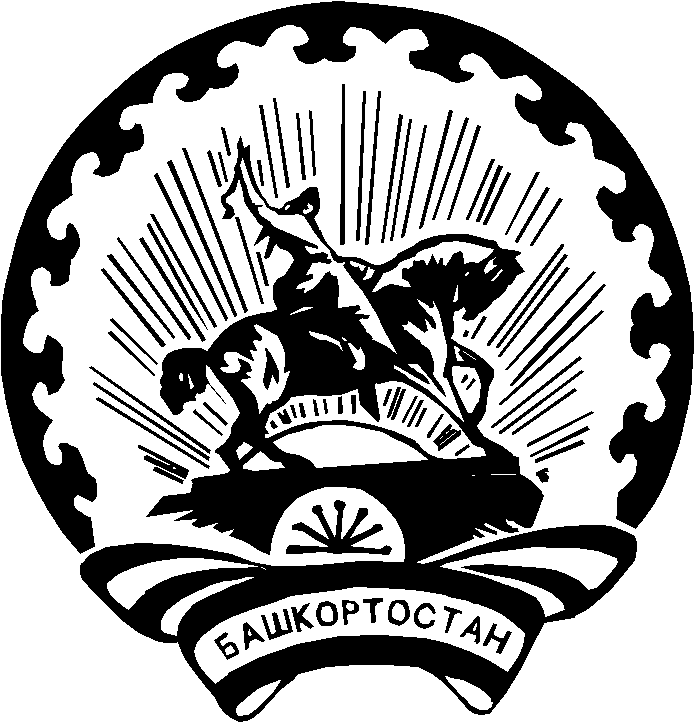 